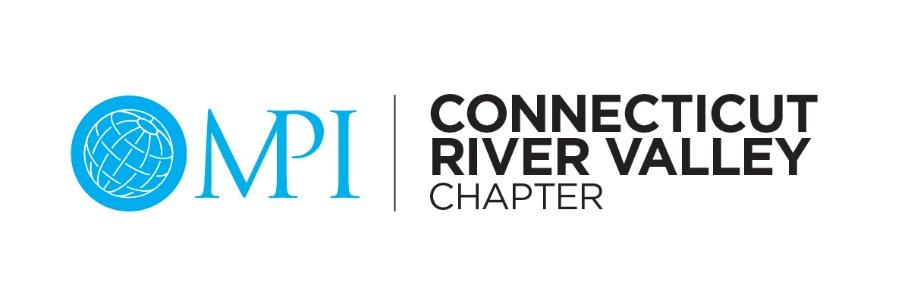 2021 - 2022 MPI CRV BOARD APPLICATIONTo be eligible for election to the MPI CRV Board of Directors, we encourage all members interested in chapter leadership to complete this application and return it to the address below.    Complete this application and email it to Kate Copeland, CMP, Chair of the MPI CRV Nominating Committee at kateccopeland@gmail.com by 5:00 PM EST on Friday, January 15th, 2021.NAME: ___________________________________ MPI MEMBER NUMBER: __________________ ORGANIZATION: ____________________________TELEPHONE: 	___________________________EMAIL: ___________________________________ POSITION APPLYING FOR (if applying for more than one role, please rank in order of preference):___ President-Elect

___ VP of Finance 

___ VP of Education

___ VP of Membership
___ VP of Marketing and Communications 
After completing this application and reviewing the corresponding Job Descriptions and with the support of my employer, I would like to be considered for the position(s) indicated above.  If self-employed or on furlough/unemployed, please write N/A in employer section.Please sign below indicating your agreement to serve if selected, and confirming the full support of your employer for your time commitment.Candidate Signature                                                                              DateEmployer Signature                                                        Employer Name      (please print)Please return this form to:Kateccopeland@gmail.com by 5:00 PM EST on Friday, January 15th, 2021.The officers and directors of MPI CRV represent the voice of the chapter’s membership.  To ensure that the Board has the vision and the ability to provide the membership with a variety of benefits including opportunities for learning, building relationships, and growing their businesses, it is required that the board collectively possess the following traits: ~ Diversity ~ Commitment ~ Accountability ~ Respectful ~ Communication ~ Professional ~~ Reputable ~ Open-minded ~ Fiscally Responsible ~ Management SkillsPlease answer the following questions, which illustrate your commitment and ideas for the future growth, direction, and development of the MPI CRV Chapter.  The final board slate will be determined by March 1, 2019.Time Commitment:Regular in-person attendance is required at monthly meetings, chapter activities, Board meetings and retreats. It is expected that you will attend unless prior notice is given.  Please note the following dates that you will be required to be attendance to be considered for the 2021-2022 term:Due to the virtual/changing nature of events, we will be securing dates soon for these annual meetings-Board 101 Orientation Meeting: Date and Location TBD: March 2021-Annual MPI CRV Board Retreat: Two days, end of April 2021-Mid-Year CRV Board Retreat: Two days, early November 2022(Please note, these particular functions are of no cost to you.) If you have a special circumstance as to why you would not be able to attend these events, please let us know.  __________________________________________________________________________________________________________________________________________________________________________Involvement:List any committee, board, and/or special event involvement in MPI during your membership.____________________________________________________________________________________________________________________________________________________________________________________________________________________________________________________________________________________________________________________________________________________
_____________________________________________________________________________________Awards:List any awards or professional recognition received during your experience in the meetings industry or expand on any other allied professional organizations or civic roles that you actively support.____________________________________________________________________________________________________________________________________________________________________________________________________________________________________________________________________________________________________________________________________________________
_____________________________________________________________________________________MPI Challenges:
What do you see as the single most important issue or concern facing the chapter and it’s membership during the next year?  Why? You may use an additional sheet of paper.______________________________________________________________________________________________________________________________________________________________________________________________________________________________________________________________________________________________________________________________________________________________________________________________________________________________________________________________________________________________________________________________Leadership Ability to lead; viewed by others as leader; excellent reputation in the community; self-awareness - the ability to read one's emotions and recognize their impact while using gut feelings to guide decisions; self-management - involves controlling one's emotions and impulses and adapting to changing circumstances. Individual Assessment Rating (1 – 10) ___________Experience Rating:  1 – 3 Very Little to Some | 4 – 6 Some to Moderate | 7 – 10 Moderate to Expert As an officer or director, please state how you feel your leadership qualifications and chapter experience could contribute to benefit the chapter.  What do you hope to accomplish?
Examples or definition of basis for individual assessment from your professional and/or personal as well as MPI CRV experiences: _________________________________________________________________________________________________________________________________________________________________________________________________________________________________________________________________________________________________________________________________________________________________________________________________________________________________________________________________________________________________________________________________________________________________________________________________________________________________________________________________________________________________________________________________________________________________________________________Strategic Thinking Strategic approach to finding and developing unique opportunities to drive value; understanding of fundamental drivers of business and vigorously challenging conventional thinking about them. Individual Assessment Rating (1 – 10) ___________Experience Rating:  1 – 3 Very Little to Some | 4 – 6 Some to Moderate | 7 – 10 Moderate to Expert Please describe any experience you have had in developing (or participating in) a strategic plan and mission/vision statementExamples or definition of basis for individual assessment from your professional and/or personal as well as MPI CRV experiences: _____________________________________________________________________________________________________________________________________________________________________________________________________________________________________________________________________________________________________________________________________________________________________________________________________________________________________________________________________________________________________________________________________________________________________________________________________________________________________________________________________________________________________________________________________________________________________________________________Personal Communication Skills Demonstrated strong verbal and written communication skills; the ability to sense, understand, and react to other's emotions while comprehending social networks. Experience in organization and group dynamics. Individual Assessment Rating (1 – 10) ___________Experience Rating:  1 – 3 Very Little to Some | 4 – 6 Some to Moderate | 7 – 10 Moderate to Expert Examples or definition of basis for individual assessment from your professional and/or personal as well as MPI CRV experiences: ______________________________________________________________________________________________________________________________________________________________________________________________________________________________________________________________________________________________________________________________________________________________________________________________________________________________________________________________________________________________________________________________ ______________________________________________________________________________________________________________________________________________________________________________________________________________________________________________________________Influence Demonstrated ability to inspire, influence and develop others while managing conflict. Individual Assessment Rating (1 – 10) ___________Experience Rating:  1 – 3 Very Little to Some | 4 – 6 Some to Moderate | 7 – 10 Moderate to Expert Examples or definition of basis for individual assessment from your professional and/or personal as well as MPI CRV experiences:  _____________________________________________________________________________________________________________________________________________________________________________________________________________________________________________________________________________________________________________________________________________________________________________________________________________________________________________________________________________________________________________________________________________________________________________________________________________________________________________________________________________________________________________________________________________________________________________________________Goal Setting and Achievement: What is one goal that you would like to accomplish in your desired position for the 2021-2022 board? How do you see yourself accomplishing that goal? You may use an additional sheet of paper.____________________________________________________________________________________________________________________________________________________________________________________________________________________________________________________________________________________________________________________________________________________
_____________________________________________________________________________________Please return this form to: kateccopeland by 5:00 PM EST on Friday, January 15th, 2021.